Referat fra møte faglig råd forbygg- og anleggsteknikk (FRBA)Tid:	Onsdag 6. april 2016	,	kl. 10:00 – 16:00 (middag 17:30)Torsdag 7. april 2016,	kl. 08:00 – 12:00 (m/lunsj fra 12:00)Sted:	Utdanningsdirektoratet, 1 etg. Schweigaards gate 15 B, OsloDagsorden:Vår saksbehandler: Åge RisdalVår saksbehandler: Åge RisdalVår saksbehandler: Åge RisdalVår dato:09.05.2016Vår referanse:2016/145Vår dato:09.05.2016Vår referanse:2016/145Deres dato:Deres referanse: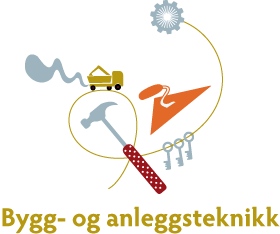 Medlemmer Deltatt:Medlemmer Deltatt:RepresentererRepresentererRepresentererJørgen Leegaard (1)Jørgen Leegaard (1)BNL BNL BNL Halvor Langseth Halvor Langseth Fellesforbundet Fellesforbundet Fellesforbundet Petter Høglund Thomas Norland Petter Høglund Thomas Norland Utdanningsforbundet BNL Utdanningsforbundet BNL Utdanningsforbundet BNL Inge RasmussenFred Arild Gyldenås (2)Helge Haukeland (3)Inge RasmussenFred Arild Gyldenås (2)Helge Haukeland (3)UtdanningsforbundetMEFArbeidsmandsforbundet UtdanningsforbundetMEFArbeidsmandsforbundet UtdanningsforbundetMEFArbeidsmandsforbundet Jarle Kristoffersen Jarle Kristoffersen Fagforbundet Fagforbundet Fagforbundet Marit Lensjø (4)Marit Lensjø (4)SL (deltok ikke 6. april)SL (deltok ikke 6. april)SL (deltok ikke 6. april)Ola Ivar Eikebø Ola Ivar Eikebø KS KS KS Anne Jensen (5)Anne Jensen (5)NHO Service NHO Service Marie Granøien (6) Marie Granøien (6) Fellesforbundet Fellesforbundet Fellesforbundet Fra Utdanningsdirektoratet Åge Risdal Avdeling for fag- og yrkesopplæringAvdeling for fag- og yrkesopplæringIkke deltatt:Adrian SørensenAdrian SørensenElevorganisasjonenElevorganisasjonenLeegaard var i eksternt møte 13:00 – 15:00 6. aprilGyldenås deltok ikke 7. aprilHaukeland deltok ikke etter kl 10:30 7. april Lensjø deltok ikke 6. aprilGranøien kom 11:15, 7. aprilLeegaard var i eksternt møte 13:00 – 15:00 6. aprilGyldenås deltok ikke 7. aprilHaukeland deltok ikke etter kl 10:30 7. april Lensjø deltok ikke 6. aprilGranøien kom 11:15, 7. aprilLeegaard var i eksternt møte 13:00 – 15:00 6. aprilGyldenås deltok ikke 7. aprilHaukeland deltok ikke etter kl 10:30 7. april Lensjø deltok ikke 6. aprilGranøien kom 11:15, 7. aprilGranøien deltok ikke 6.aprilGranøien deltok ikke 6.aprilGranøien deltok ikke 6.april15-16Godkjenne innkallingen til dagens møteMarit Lensjø viser til sak 19-16 Anleggsrørleggerfaget - søknad om nytt lærefag hvor hun tidligere har påpekt at hun er referert feil (sak 22-15). Dette er enda ikke rettet opp. Teksten er nå rettet opp og markert i dette referatet under sak 19-16.Vedtak:Rådet godkjenner innkallingen. 16-16Godkjenne referatet fra møtet 11. mars 2016Referat, Vedlegg 1Inge Rasmussen er uteglemt og må påføres som deltaker.Vedtak:Rådet godkjenner referatet17-16Orienteringssak:Informasjon om status i sakene:Sentralt gitt eksamen Gjennomgående dokumentasjonJørgen Leegaard viste til saken 09-16 hvor begge disse sakene ble løftet frem.Faglig råd vil få en formell tilbakemelding når det gjelder saken om sentralt gitt eksamen. Faglig råd har ikke fått formelt svar når det gjelder saken om gjennomgående dokumentasjon.18-16Orienteringssak:Direktoratet orientererPå bakgrunn av vedtak sist rådsmøte, vil direktoratet orientere kort om pågående saker i direktoratet som er av interesse for rådet. I innkallingen ble følgende saker satt opp:KlagenemndsregisterSamfunnskontrakten for flere læreplasser Hospiteringsordningen og YrkesfaglærerløftetRådsleder Jørgen Leegaard viser til sakene og vil at direktoratet orienterer om dette 14. juni 2016.Følgende aktuelle linker til b) og c):https://www.regjeringen.no/no/aktuelt/ny-samfunnskontrakt/id2479670/https://www.regjeringen.no/no/dokumenter/yrkesfaglarerloftet/id2460772/19-16Anleggsrørleggerfaget - søknad om nytt lærefagViser til sak 22-15 som ble gjennomgått på rådsmøte 7. april 2015Saken ble tatt opp under sak 21-16 Gjennomgang av tilbudsstrukturen – Utviklingsredegjørelsens del 2. Under dette arbeidet ser nå rådet behov for å opprette nytt lærefag.Vedtak:Rådet vedtok å foreslå Anleggsrørleggerfaget opprettet. Rådet ber Utdanningsdirektoratet igangsette arbeidet med ny læreplan i faget.20-16Rådsmøte 16.-17. november, inkludert fylkesbesøk og julebord.Viser til sak 13-16 som ble gjennomgått på rådsmøte 11. mars 2016Vedtak:Det nedsettes en gruppe som skal planlegge og foreslå innhold i fylkesbesøket 16.-17. november 2016. Thomas Norland, Jarle Kristoffersen og rådssekretær utarbeider forslag til rådsmøte 14. juni 2016.21-16Gjennomgang av tilbudsstrukturen – Utviklingsredegjørelsens del 2Rådsleder leder arbeidsmøte hvor rådet videreutvikler forslaget til Utviklingsredegjørelse del 2.Aktuelle kilder:Notat om gjennomføringen av møte blir sendt ut mandag 4. april.Utviklingsredegjørelser 2015 – tilbakemelding på del 1 og bestilling av del 2 (Vedlegg 5): https://fagligerad.no/ur/ Yrkesutvalgets rapport: http://www.udir.no/Spesielt-for/Fag-og-yrkesopplaring/gjennomgang-av-det-yrkesfaglige-utdanningstilbudet/Innspill fra fageierne pr. 15. februar 2016: https://fagligerad.no/frba/ (under innkalling 6. og 7. april 2016)Vedtak:Rådets leder og nestleder utarbeider Utviklingsredegjørelsen del II på bakgunn av gjennomgang og innspill i møte. Dokumentet sendes ut til rådsmedlemmene senest 1. mai 2016. Rådsmedlemmene har da 10 dager til å forankre i egen organisasjon og komme med konkrete endringsforslag. AU har fullmakt til å gjøre dokumentet ferdig og oversende dette til direktoratet.22-15Eventuelt:Rådsleder benyttet anledningen å informere om de sakene som skal settes på agendaen de nærmeste to rådsmøtene. Oversikt over prioriterte saker som må behandles 14. juni og 29. september 2015:Rådsmøte 14. juni 2016FylkesbesøkEksamen og gjennomgående dokumentasjonVeidrifter og veivedlikeholdsfagetRådsmøte 29. september 2016Orientering om arbeidet direktoratet har utført i forbindelse med gjennomgang av tilbudsstrukturen og leveransen til Kunnskapsdepartementet.Møtetidspunkt videre i 2016:14. juni kl 11:00 – 16:00, middag fra 17:0029. september, i Utdanningsdirektoratets lokaler, kl 10:00 – 15:3016.-17. november, inkludert fylkesbesøk og julebord.*Viser til egen melding fra AU pr e-post 19. februar 2016Møtetidspunkt videre i 2016:14. juni kl 11:00 – 16:00, middag fra 17:0029. september, i Utdanningsdirektoratets lokaler, kl 10:00 – 15:3016.-17. november, inkludert fylkesbesøk og julebord.*Viser til egen melding fra AU pr e-post 19. februar 2016